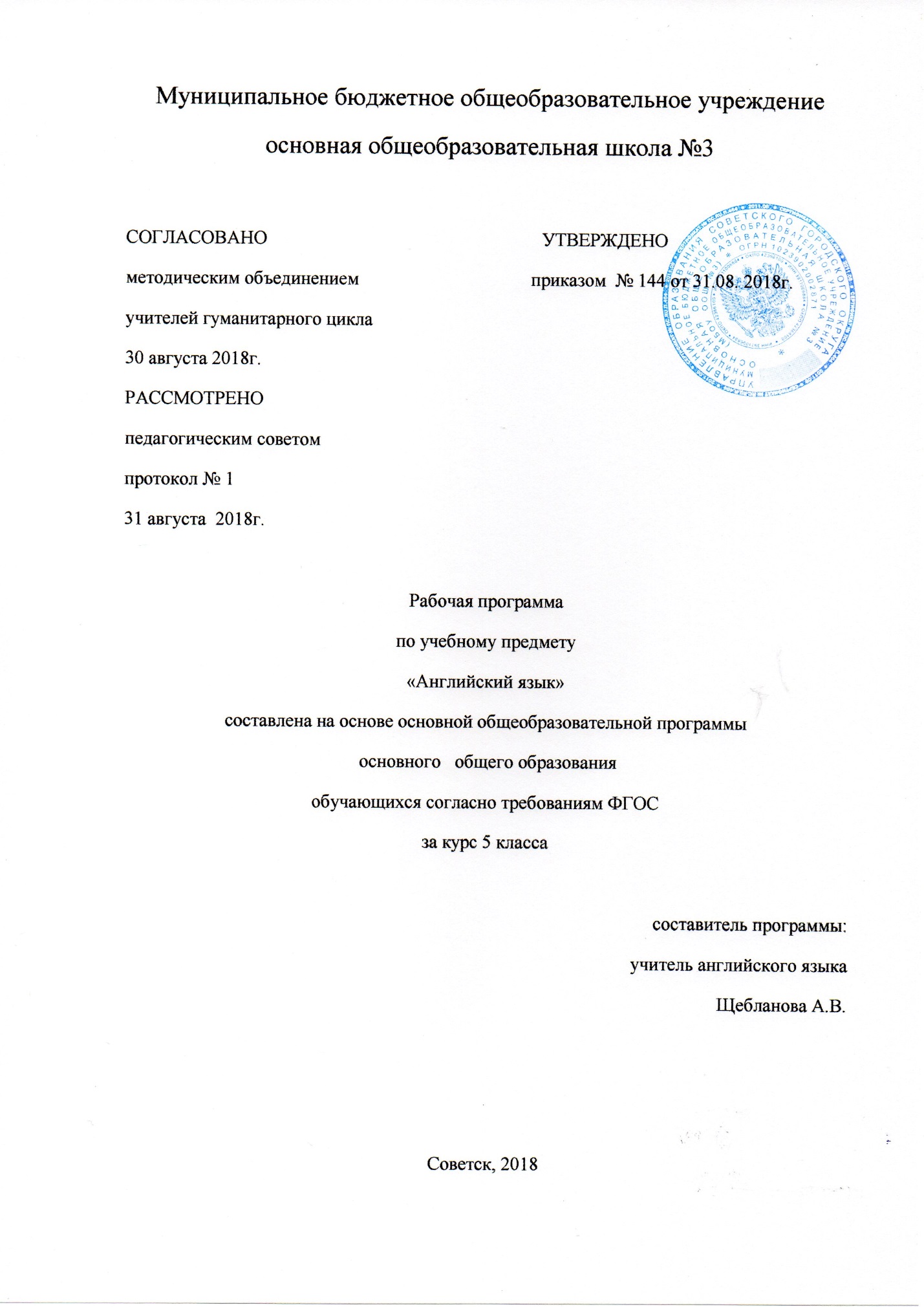 Содержание программыПояснительная записка_____________________________________________2Возможные результаты _________________________________________6Критерии оценки достижения возможных результатов ______________ 12Учебный план____________________________________________________15Календарно-тематический план_____________________________________16Образовательные ресурсы _________________________________________ 22I. Пояснительная запискаРабочая программа по английскому языку для 5 класса соответствует федеральному компоненту государственного образовательного стандарта общего образования и составлена на основе следующих нормативных документов:Сборник нормативных документов. Иностранный язык/ сост. Э.Д. Днепров, А.Г. Аркадьев.- 3-е изд., стереотип.- М.: Дрофа, 2009.Примерные программы по иностранным языкам. Английский язык.// Сборник нормативных документов. Иностранный язык/ сост. Э.Д. Днепров, А.Г. Аркадьев.- 3-е изд., стереотип.- М.: Дрофа, 2009.- С.92-112.Рабочая программа конкретизирует содержание предметных тем образовательного стандарта, дает распределение учебных часов по темам,  выдерживая инвариантную (обязательную) часть учебного курса, и предлагаетсобственный подход к структурированию учебного материала, определению последовательности изучения этого материала, а также путей формирования системы знаний, умений и навыков, что соответствует вариативной составляющей содержания образования.Данная рабочая программа включает в себя обязательный минимум содержания примерных основных общеобразовательных программ основного общего образования по иностранным языкам и предоставляет учащимся возможность освоить учебный материал курса на базовом  уровне, что соответствует 102 часам в год (3 часа в неделю).Основной целью обучения английскому языку на ступени основного общего образования является развитие иноязычной коммуникативной компетенции в совокупности ее составляющих: речевой, языковой, социокультурной, компенсаторной, учебно-познавательной:- речевая компетенция – развитие коммуникативных умений в четырех основных видах речевой деятельности (говорении, аудировании, чтении и письме);- языковая компетенция – овладение новыми языковыми средствами (фонетическими, орфографическими, лексическими, грамматическими) в соответствии с темами, сферами и ситуациями общения; освоение знаний о языковых явлениях изучаемого языка, разных способах выражения мысли в родном и изучаемом языке;- социокультурная компетенция – приобщение учащихся к культуре, традициям и реалиям страны изучаемого языка в рамках тем, сфер и ситуаций общения, отвечающих опыту, интересам, психологическим особенностям учащихся 5 класса; формирование умения представлять свою страну, ее культуру в условиях иноязычного межкультурного общения;-  компенсаторная компетенция – развитие умений выходить из положения в условиях дефицита языковых средств при получении и передаче информации;- учебно-познавательная компетенция – дальнейшее развитие общих и специальных умений; ознакомление с доступными учащимся способами и приемами самостоятельного изучения языков и культур, в том числе с использованием новых информационных технологий;- развитие и воспитание у школьников понимания важности изучения иностранного языка в современном мире и потребности пользоваться им как средством общения, познания, самореализации и социальной адаптации; воспитание качеств гражданина, патриота; развитие национального самосознания, стремления к взаимопониманию между людьми разных сообществ, толерантного отношения к проявлениям иной культуры.Данная рабочая программа разработана с целью заложить прочную основу для среднего и старшего этапов обучения английскому языку путём формирования у учащихся общеучебных умений и навыков, универсальных способов  деятельности и ключевых компетенций в следующих направлениях: использование учебных умений, связанных со способами организации учебной деятельности, доступным учащимся и способствующих самостоятельному изучению английского языка и культуры англоговорящих стран; а также развитие специальных учебных умений: нахождение ключевых слов при работе с текстом, их семантизация на основе языковой догадки, словообразовательный анализ, выборочное использование перевода; умение пользоваться двуязычными словарями; участвовать в проектной деятельности межпредметного характера. В силу специфики обучения предмету «Иностранный язык» большинство уроков иностранного языка носят комбинированный характер, т.е. идет одновременное развитие у учащихся умений основных видов речевой деятельности (говорение, чтение, аудирование и письмо), поэтому тип урока не указан. Согласно требованиям федерального компонента государственного стандарта, предметное содержание речи для 5 класса включает в себя такие темы: 1. Взаимоотношения  в семье, с друзьями.  Внешность.  Досуг и увлечения (спорт, музыка, посещение кино/театра/парка/аттракционов).  Покупки.  Переписка.2. Школа и  школьная жизнь, изучаемые предметы и отношение к ним.  Каникулы и их проведение и их проведение в различное время года.3. Родная страна и страна/страны изучаемого языка. Их географическое положение, климат, погода, столицы, их достопримечательности. Городская/сельская среда  проживания школьников.              4. Здоровье и личная гигиена. Защита окружающей среды.Требования к уровню подготовки (ожидаемые результаты)Впроцессе обучения, кроме привычных предметных учебных действий, формируются следующие блоки УУД:Личностные УУД.Метапредметные УУД.Познавательные УУД.Коммуникативные УУД.Регулятивные УУД.Личностные УУДдействие смыслообразования (интерес, мотивация);действие нравственно-этического оценивания («что такое хорошо, что такое плохо»);формирование личного, эмоционального отношения к себе и окружающему миру;формирование интереса к себе и окружающему миру (когда ребенок задает вопросы);эмоциональное осознание себя и окружающего мира;формирование позитивного отношения к себе и окружающему миру;формирование желания выполнять учебные действия;использование фантазии, воображения при выполнении учебных действий.В сфере личностных УУД будут сформированы:внутренняя позиция школьника;личностная мотивация учебной деятельности;             ориентация на моральные нормы и их выполнение.Познавательные УУДОбщеучебные универсальные действия        самостоятельное выделение и формулирование познавательной цели;         поиск и выделение необходимой информации; применение методов информационного поиска, в том числе с помощью компьютерных средств;        структурирование знаний;        выбор наиболее эффективных способов решения задач в зависимости от конкретных условий.Универсальные логические действия        имеют наиболее общий (всеобщий) характер и направлены на установление связей и отношений в любой области знания;         способность и умение учащихся производить простые логические действия (анализ, синтез, сравнение, обобщение и др.);        составныелогические операции (построение отрицания, утверждение и опровержение как построение рассуждения с использованием различных логических схем). В сфере развития познавательных УУД ученики научатся:использовать знаково-символические средства, в том числе овладеют действием моделирования;овладеют широким спектром логических действий и операций, включая общий прием решения задач.Коммуникативные УУДпланирование учебного сотрудничества с учителем и сверстниками – определение цели, функций участников, способов взаимодействия; постановка вопросов – инициативное сотрудничество в поиске и сборе информации; разрешение конфликтов – выявление, идентификация проблемы, поиск и оценка альтернативных способов разрешения конфликта, принятие решения и его реализация; умение с достаточной полнотой и точностью выражать свои мысли в соответствии с задачами и условиями коммуникации; владение монологической и диалогической формами речи в соответствии с грамматическими и синтаксическими нормами родного языка;формирование умения объяснять свой выбор, строить фразы, отвечать на поставленный вопрос, аргументировать;формирование вербальных способов коммуникации (вижу, слышу, слушаю, отвечаю, спрашиваю);формирование невербальных способов коммуникации – посредством контакта глаз, мимики, жестов, позы, интонации и т.п.);формирование умения работать в парах и малых группах; формирование опосредованной коммуникации (использование знаков и символов).В сфере коммуникативных УУД ученики смогутучитывать позицию собеседника (партнера);организовать и осуществить сотрудничество и кооперацию с учителем и сверстниками;адекватно передавать информацию;отображать предметное содержание и условия деятельности в речи.Регулятивные УУДцелеполагание; планирование; прогнозирование; контроль в форме сличения способа действия и его результата с заданным эталоном;коррекция; оценка; волевая саморегуляция как способность к мобилизации сил и энергии; способность к волевому усилию – к выбору в ситуации мотивационного конфликта и преодолению препятствий.В сфере регулятивных УУД ученики смогут овладеть всеми типами учебных действий, включая способность принимать и сохранять учебную цель и задачу, планировать ее реализацию, в том числе во внутреннем плане, контролировать и оценивать свои действия, вносить соответствующие коррективы в их выполнение.Возможные результаты      Чтение. В 5-м классе чтение выступает сначала как цель, а затем как  средство обучения ИК.  В УМК-5 ставится задача научить учащихся читать вслух и про себя несложные тексты со скоростью 30 – 40 слов в минуту. В плане формирования перцептивных навыков учащиеся должны уметь прочитать любое слово по транскрипции и овладеть основными правилами чтения букв и буквосочетаний. Школьники учатся читать и понимать тексты с различной глубиной и точностью проникновения в их содержание (в зависимости от вида чтения): с пониманием основного содержания (ознакомительное чтение); с полным пониманием содержания (изучающее чтение); с выборочным пониманием нужной или интересующей информации (просмотровое/поисковое чтение). Содержание текстов должно соответствовать возрастным особенностям и интересам учащихся 5 класса, иметь образовательную и воспитательную ценность. Независимо от вида чтения возможно использование двуязычного словаря.Чтение с пониманием основного содержания текста осуществляется на несложных аутентичных материалах с ориентацией на предметное содержание, предусмотренное в 5 классе, включающих факты, которые отражают особенности быта, жизни, культуры стран изучаемого языка. Умения чтения, подлежащие формированию:определять тему, содержание текста по заголовку;выделять основную мысль;выбирать главные факты из текста, опуская второстепенные;устанавливать логическую последовательность основных фактов текста.Объем текста для чтения  – 400 - 500 слов.Чтение с полным пониманием текста осуществляется на несложных аутентичных текстах, ориентированных на предметное содержание речи в 5 классе.  Формируются и отрабатываются умения:полно и точно понимать содержание текста на основе его информационной переработки   (языковой догадки, словообразовательного анализа, использования двуязычного словаря);выражать своё мнение по прочитанному.Объем текста - до 250 слов.Чтение свыборочным понимание нужной или интересующей информации предполагает  умение просмотреть текст или несколько коротких тексов и выбрать информацию, которая необходима или представляет интерес для учащихся.      Аудирование. Задачи обучения аудированию в 5 классе совпадают с задачами обучения чтению, так как аудирование, как и чтение, является рецептивным видом речевой деятельности. Исключение составляет большое количество упражнений на развитие фонематического слуха в период  овладения произносительными навыками (цикл I). Количество лексических единиц, включаемых в аудирование, составляет примерно 650. Обучение аудированию занимает существенное место в процессе обучения ИК в 5-м классе. Владение умениями понимать на слух иноязычный текст предусматривает понимание несложных текстов с разной глубиной проникновения в их содержание (с пониманием основного содержания, с выборочным пониманием и полным пониманием текста) в зависимости от коммуникативной задачи и функционального типа текста.  При этом предусматривается развитие умений:выделять основную   мысль в воспринимаемом на слух тексте;   выбирать главные факты, опуская второстепенные;выборочно понимать необходимую информацию в сообщениях прагматического характера с опорой на языковую догадку, контекст;Содержание текстов должно соответствовать возрастным особенностям и интересам учащихся 5 класса, иметь образовательную и воспитательную ценность. Время звучания текста для аудирования  – до 2 минут.      Контроль уровня  сформированности  умения аудировать осуществляется после каждого цикла с помощью текстов для аудирования, записанных на аудиоплёнку, а также представленных в учебнике в разделе Scripts.  Говорение. Система обучения, заложенная в УМК-5, не предполагает продуктивного овладения всем речевым материалом. Из чтения в говорение переходит лишь часть материала. Достаточным можно считать овладение 300-500 лексическими единицами. Главной задачей, однако, является репродуктивное использование содержащегося в УМК материала. Цель можно считать достигнутой, если учащиеся способны выбрать из текстов и упражнений материал, необходимый для выражения собственных мыслей и чувств, и либо использовать его в готовом виде, либо скомбинировать необходимым образом на уровне фраз и сверхфразовых единств. Материалы первого года обучения включают большинство основных грамматических явлений английского языка, однако, задачей этого года является овладение ими лишь в рецепции и частично на уровне репродукции, в высказываниях по аналогии.В 5-м классе осуществляется развитие таких речевых умений как умения вести диалог этикетного характера, диалог-расспрос, диалог-побуждение к действию, диалог-обмен мнениями. Речевые умения при ведении диалогов этикетного характера:начать, поддержать и закончить разговор;поздравить, выразить пожелания и отреагировать на них;выразить благодарность;вежливо переспросить, выразить согласие/ отказ.Объем этикетных диалогов – до 3 реплик со стороны каждого учащегося.Речевые умения при ведении диалога-расспроса:запрашивать и сообщать фактическую информацию (Кто? Что? Как? Где? Куда? Когда? С кем? Почему?), переходя с позиции спрашивающего на позицию отвечающего.Объем данных диалогов – до 4 реплик со стороны каждого учащегося. Речевые умения при ведении диалога-побуждения к действию:обратиться с просьбой и выразить готовность/отказ ее выполнить;дать совет и принять/не принять его;пригласить к действию/взаимодействию и согласиться/не согласиться принять в   нем участие.Объем данных диалогов – до 2  реплик со стороны каждого учащегося.      Речевые умения при ведении диалога-обмена мнениями:выражать точку зрения;выражать согласие/несогласие с точкой зрения партнёра;выражать сомнение;выражать чувства, эмоции (радость/огорчение).Объем диалогов – до 2  реплик со стороны каждого учащегося.При участии в этих видах диалога и их комбинациях школьники решают различные коммуникативные задачи, предполагающие развитие и совершенствование культуры речи и соответствующих речевых умений.Монологическая речь. Развитие монологической речи в 5 классе  предусматривает овладение учащимися следующими умениями:кратко высказываться о фактах и событиях, используя основные такие коммуникативные  типы речи  как описание,  повествование и сообщение, а также  эмоциональные  и  оценочные суждения;передавать содержание, основную мысль прочитанного с опорой на текст; делать сообщение в связи с прочитанным/прослушанным текстом.Объем монологического высказывания – до 8 - 10 фраз.      При обучении говорению одной из важнейших задач первого года обучения считается выработка аутентичного произношения: произношение звуков английского языка, фразовое и логическое ударение, правильное синтагматическое членение фраз, основные интонационные модели.Письменная речь. Письмо рассматривается как цель и как средство обучения. Овладение письменной речью предусматривает развитие следующих умений:делать выписки из текста;писать короткие поздравления с днем рождения, другим праздником (объёмом до 30 слов, включая адрес), выражать  пожелания; заполнять бланки (указывать имя, фамилию, пол, возраст, гражданство, адрес);писать личное письмо с опорой на образец(расспрашивать  адресат о его жизни,  делах, сообщать  то же о себе, выражать благодарность, просьбы), объем  личного письма 50-60   слов,   включая адрес.Социокультурные знания и уменияУчащиеся знакомятся с отдельными социокультурными элементами речевого поведенческого этикета в англоязычной среде в условиях проигрывания ситуаций общения «В семье», «В школе», «Проведение досуга». Использование английского языка как средства социокультурного развития школьников на данном этапе включает знакомство с:фамилиями и именами выдающихся людей в странах изучаемого языка;оригинальными или адаптированными материалами детской поэзии и прозы;иноязычными сказками и легендами, рассказами;государственной символикой (флагом и его цветовой символикой, гимном, столицами страны/стран изучаемого языка;традициями проведения праздников Рождества, Нового года, Пасхи и т.д. в странах изучаемого языка;словами английского языка, вошедшими во многие языки мира ( в том числе и в русский), и русскими словами, вошедшими в лексикон английского языка.Предусматривается также овладение умениями:писать своё имя и фамилию, а также имена и фамилии своих родственников на английском языке;правильно оформлять адрес на английском языке;списывать наиболее известные культурные достопримечательности Москвы и Санкт-Петербурга, городов/сёл/деревень, в которых живут школьники.Языковые знания и навыкиГрафика и орфографияЗнание правил чтения и написания новых слов, отобранных для данного этапа обучения,  и навыки их применения в рамках изучаемого лексико-грамматического материала.Фонетическая сторона речиНавыки адекватного произношения и различения на слух всех звуков английского языка; соблюдение правильного ударения в словах и фразах. Членение предложений на смысловые группы. Соблюдение правильной интонации в различных типах предложений. Формирование и дальнейшее совершенствование слухо-произносительных навыков, в том числе применительно к новому языковому материалу.Лексическая сторона речиРасширение объема продуктивного и рецептивного лексического минимума за счет лексических средств, обслуживающих новые темы, проблемы и ситуации общения.  600 лексических единиц включают  наиболее распространенные устойчивые словосочетания, оценочную лексику, реплики-клише речевого этикета, отражающие культуру стран изучаемого языка.	Развитие навыков их распознавания и употребления в речи.	Расширение потенциального словаря за счет интернациональной лексики и овладения новыми словообразовательными средствами:1) аффиксации:глаголы с префиксами re- (rewrite); существительныессуффиксами –ness (kindness),-ship (friendship), -ist (journalist), -ing  (meeting);прилагательныессуффиксами  -y (lazy), -ly (lovely), -ful (helpful), -al (musical), -ic (fantastic), -ian/an (Russian), -ing (boring), -ous (famous),  префиксом un- (unusual);наречия с суффиксом –ly (quikly);числительныессуффиксами –teen (nineteen), -ty (sixty), -th (fifth);2) словосложения: существительное +существительное (football);3) конверсии: (образование  существительных от неопределённой формы глагола – tochange – change). Распознавание и использование интернациональных слов (doctor).Грамматическая сторона речи Овладение новыми грамматическими явлениями.Знание признаков и навыки распознавания и употребления в речи нераспространённых и распространённых  простых предложений, в том числе:- с несколькими обстоятельствами, следующими в определенном порядке (Wemovedtoanewhouselastyear); - предложения с начальным It и с начальным There + tobe (It’scold.It’sfiveo’clock.It’sinteresting.Itwaswinter.There are a lot of trees in the park.); - сложносочинённыхпредложенийссочинительнымисоюзамиand, but, or;- сложноподчинённыхпредложенийссоюзамиисоюзнымисловами what, when, why, which, that, who, if, because, that’s why, than, so;- условныхпредложенийреального (Conditional I – If  I see Jim, I’ll invite him to our school party) инереальногохарактера (Conditional II – If I were you, I would start learning French); - всех типов вопросительных предложений (общий, специальный, альтернативный, разделительный вопросы в Present, Future, PastSimple, PresentPerfect, PresentContinuous);- побудительных предложений в утвердительной (Becareful!) и отрицательной (Don’tworry!) форме. Знание признаков и навыки распознавания и употребления в речи конструкций с глаголами на –ing:  tobegoingto (для выражения будущего действия); tolove/hatedoingsomething;Stop talking. Конструкций It takes me…to do something; to look/feel/be happy.Знание признаков и навыки распознавания и употребления в речи правильных и неправильных глаголов в наиболее употребительных формах действительного залога в изъявительном наклонении (Present, Past, FutureSimple, PresentPerfect, PresentContinuous); и формах страдательного залога в Present, Past, FutureSimple; модальных глаголов и их эквивалентов (may, can/beableto, must/haveto/should);  причастий настоящего и прошедшего времени; фразовых глаголов, обслуживающих темы, отобранные для данного этапа обучения.Навыки распознавания и употребления в речи определённого, неопределённого и нулевого артиклей; неисчисляемых и исчисляемых существительных  (aflower, snow), существительных с причастиями настоящего и прошедшего времени (awritingstudent/awrittenexercise); существительных в функции прилагательного (artgallery); степеней сравнения прилагательных и наречий, в том числе образованных не по правилу (good-better-best); личных местоимений в именительном (my),  и объектном (me) падежах, а также в абсолютной форме (mine);  неопределённых местоимений (some, any); наречий, оканчивающихся на –ly (early), а также совпадающих по форме с прилагательными (fast, high); количественный числительных свыше 100; порядковых числительных свыше 20.1.2. Критерии оценкиВ результате изучения английского языка  в 5  классе ученик должен знать/пониматьосновные значения изученных лексических единиц (слов, словосочетаний); основные способы словообразования (аффиксация, словосложение, конверсия);особенности структуры простых и сложных предложений изучаемого иностранного языка; интонацию различных коммуникативных типов предложений;признаки изученных грамматических явлений (видо-временныхформ глаголов, модальных глаголов и их эквивалентов, артиклей, существительных, степеней сравнения прилагательных и наречий, местоимений, числительных, предлогов);основные нормы речевого этикета (реплики-клише, наиболее распространенная оценочная лексика), принятые в стране изучаемого языка;роль владения иностранными языками в современном мире, особенности образа жизни, быта, культуры стран изучаемого языка (всемирно известные достопримечательности, выдающиеся люди и их вклад в мировую культуру), сходство и различия в традициях своей страны и стран изучаемого языка;уметь говорениеначинать, вести/поддерживать изаканчивать беседу в стандартных ситуациях общения, соблюдая нормы речевого этикета, при необходимости переспрашивая, уточняя;расспрашивать собеседника иотвечать на его вопросы, высказывая свое мнение, просьбу, отвечать на предложение собеседника согласием/отказом, опираясь на изученную тематику и усвоенный лексико-грамматический материал;рассказывать о себе, своей семье, друзьях, своих интересах и планах на будущее, сообщать краткие сведения о своем городе/селе, о своей стране и стране изучаемого языка;делать краткие сообщения, описывать события/явления (в рамках пройденных тем), передавать основное содержание, основную мысль прочитанного или услышанного, выражать свое отношение к прочитанному/услышанному, давать краткую характеристику персонажей;использовать перифраз, синонимичные средства в процессе устного общения;аудированиепонимать основное содержание кратких, несложных аутентичных прагматических текстов (прогноз погоды, объявления на вокзале) и выделять для себя значимую информацию;понимать основное содержание несложных аутентичных текстов, относящихся к разным коммуникативным типам речи (сообщение/рассказ), уметь определить тему текста, выделить главные факты в тексте, опуская второстепенные;использовать переспрос, просьбу повторить;чтениеориентироваться в иноязычном тексте: прогнозировать его содержание по заголовку;читать аутентичные тексты разных жанров преимущественно с пониманием основного содержания (определять тему, выделять основную мысль, выделять главные факты, опуская второстепенные, устанавливать логическую последовательность основных фактов текста);читать несложные аутентичные тексты разных жанров с полным и точным пониманием, используя различные приемы смысловой переработки текста (языковую догадку, анализ, выборочный перевод), оценивать полученную информацию, выражать свое мнение;читать текст с выборочным пониманием нужной или интересующей информации;письменная речьзаполнять анкеты и формуляры;писать поздравления, личные письма с опорой на образец: расспрашивать адресата о его жизни и делах, сообщать то же о себе, выражать благодарность, просьбу, употребляя формулы речевого этикета, принятые в странах изучаемого языка;использовать приобретенные знания и умения в практической деятельности и повседневной жизни для:•	социальной адаптации, достижения взаимопонимания в процессе устного и письменного общения с носителями иностранного языка, установления межличностных и межкультурных контактов в доступных пределах;создания целостной картины полиязычного, поликультурного мира, осознания места и роли родного и изучаемого иностранного языка в этом мире;приобщения к ценностям мировой культуры как через иноязычные источники информации, в том числе мультимедийные, так и через участие в школьных обменах, туристических поездках;ознакомления представителей других стран с культурой своего народа, осознания себя гражданином своей страны и мира.Требования к уровню усвоения иностранного языка.Оценка 5 ставится за вид речевой деятельности говорение в том случае, если:Объем высказывания не менее 5 фраз, отвечающих поставленной коммуникативной задаче, не имеют грамматических ошибок. Темп речи соответствует экспрессивной устной речи учащегося на его родном языке.Высказывание логично, имеет смысловую завершенность, а также выражение собственного мнения.Оценка 4 ставится в том случае, если:Объем высказывания не менее 5 фраз, фразы отвечают поставленной коммуникативной, но имеющих грамматические ошибки, хотя акт коммуникации не нарушен.Присутствуют логичность высказывания и аргументирование своей точки зрения.Оценка 3 ставится, если:Объем высказывания соответствует этапу обучения, их лингвистическая правильность находится в пределах, когда акт коммуникации нарушен частично.Логичность высказывания, а также его связность не соответствует поставленной коммуникативной задаче, темп речи не соответствует нормам.Оценка 2 ставится, если:Объем высказывания на 50 % ниже нормы, не имеет смысловой завершенности.Языковое оформление реплик полностью нарушает акт коммуникации и не соответствует произносительным нормам.Чтение.Оценка 5 ставится, если:Коммуникативная задача решена, при этом учащиеся полностью поняли и осмыслили содержание текста в объеме, предусмотренномзаданием, чтение соответствовало программным требованиям для каждого класса.Оценка 4 ставится, если:коммуникативная задача решена, учащиеся поняли и осмыслили содержание прочитанного, в объеме, предусмотренном каждым классом.Оценка 3 ставится, если:коммуникативная задача решена и при этом учащиеся поняли и осмыслили главную идею текста, в объеме, предусмотренном заданием, чтение в основном соответствует программным требованиям.Оценка 2 ставится, если:коммуникативная задача не решена, учащиеся не поняли содержания прочитанного текста в объеме, предусмотренном заданием, и чтение не соответствует программным требованиям.К концу обучения в 5 классе у учащихся должны сформироваться устойчивый интерес и мотивация к дальнейшему изучению предмета «иностранный язык».2.  Учебный план  (3 часа в неделю)3. Календарно-тематическое поурочное планирование УМК “English-5”Авторы:Кузовлев В.П., Лапа Н.М.       издательство «Просвещение», 2014г.Количество часов:Всего 102 часа; в неделю 3 часаПлановых контрольных работ – 9Планирование составлено на основе: Федерального компонента Государственного стандарта общего образования, примерной программы основного общего образования по иностранным языкам (английский язык) и авторской программы по английскому языку В.П. Кузовлева, Н.М.Лапы, включающей в себя компонент государственного стандарта общего образования; программного курса английского языка УМК Английский язык: Учеб. для 5 класса общеобразоват. учреждений/ В.П.Кузовлев, Н.М.Лапа. – М.: Просвещение, 2014.Учебник «English 5»: учеб. для 5 класса общеобразовательных. учреждений/ В.П.Кузовлев, Н.М.Лапа. – М.: Просвещение, 2014.4.Образовательные ресурсыСостав УМК “English 5”:1.Книга для учащихся (Student’sBook) Английский язык  учеб.для 5 кл. общеобразоват. учреждений/ (В.П.Кузовлев, Н.М.Лапа. Э.Ш.Перегудова,  И.П.Костина, Е.В.Кузнецова);  М.: Просвещение, 2014. 2.  Рабочая тетрадь (ActivityBook) Английский язык Рабочая тетрадь к учебнику для 5 класса общеобразовательных     учреждений. Москва, «Просвещение», 2014.3. Книга для учителя (TeachersBook)  «Просвещение», 2012. 4. .Аудиокассета с фонозаписью.5. Поурочные разработки по английскому языку  к УМК В.П.Кузовлева, Н.М.Лапа, Э.Ш.Перегудовой и др. «Английский язык»: 5 класс. – М.: ВАКО, 2014. – 224 с. (В помощь школьному учителю).6. Тематическое и поурочное планирование по английскому языку к учебнику В.П.Кузовлева и др. «English» для 5 класса общеобразовательных учреждений.  Е.Ю.Смирнова, А.В.Смирнов.   (М.: Просвещение, 2008) – методическое пособие, ЭКЗАМЕН, Москва, 2014ПредметКлассКол-во часов в нед.I триместрII триместрIIIтриместрГодАнглийский язык93363333102№Тема урокаКоличество часовДатаДата№Тема урокаКоличество часовПлан Дано 1Урок 1.Привет! Я Клара. Как тебя зовут?13.092Урок 2. Что ты делаешь в свободное время?14.093Урок 3. Как я провёл летние каникулы?16.094Урок 4.Добро пожаловать в школу.Вводный контроль.110.095Урок чтения. Наши любимые игры.111.096Урок 5.У меня новые друзья.113.097 Обобщающий урок.117.098-9Урок 6-7.Создадим интересный проект.218-20.0910-11Контрольная работа по теме «Давайте познакомимся»224-25.0912Почему мы должны соблюдать правила?127.0913Будешь ли ты делать это?11.1014.Это может быть интересно, но …12.1016Урок чтения.Школьную жизнь можно изменить.18.1017О чём ….?19.1018-19Обобщающие уроки.211-15.1020-21Что ты думаешь о правилах?216-18.1022Контрольная работа «Правила вокруг нас»122.1023Повторение по теме «Повседневная жизнь, быт, семья»123.1024Проектная работа125.1025Как ты помогаешь…,16.1126Что ты уже сделал…,18.1127Как давно ты играешь на скрипке,112.1128«Мы сделали это»113.1129«А что в новостях?»115.1130Обобщающий урок.119.1131«Мы готовы помогать вам»120.1132Контрольная работа по теме «Это хорошо помогать людям»122.1133«Нам нравится Уэльс»126.1134Нам нравятся каникулы.127.1135Праздники в Северной Ирландии.129.1136Урок чтения. С Днём рождения.13.1237Почему в Обане интересно.14.1238-39Обобщающий урок.26-10.1240-41Мой семейный альбом.211-13.1242Контрольная работа по теме «Каждый день и в выходные»117.1243Повторение по теме «Досуг и увлечения»118.1244Повторение по теме «Родная страна и страны изучаемого языка»120.1245Какой твой любимый праздник?124.1246«Я наряжал ёлку два часа»125.1247«Что вы делали вчера в 5 часов?»127.1248«Что случилось во время праздника?»110.0149Урок чтения. «Чем особенна рождественская ёлка»114.0150Какой праздник для тебя самый главный?115.0151-52обобщающий урок.217-21.0153-54Праздник, который я запомнил.222-24.0155Контрольная работа по теме «Мои любимые праздники»128.0156Мы провели чудесно время в Лондоне.129.0157Что вы делали вчера?131.0158Когда- нибудь …?14.0259Нравится ли тебе….?15.0260 Урок чтения . Я люблю путешествовать.17.0261Какое лучшее место ты посетил?111.0262-63Обобщающий урок.212-14.0264-65Мои лучшие воспоминания.218-19.0266-67Контрольная работа по теме «У нас было хорошее путешествие по Англии»221-25.0268Куда вы поедете?Повторение по теме «Родная страна и страны изучаемого языка»126.0269Чем вы собираетесь заниматься?Повторение по теме «Родная страна и страны изучаемого языка»128.0270Диалогическая речь14.0371Обучение монологической речи15.0372Проектная работа107.0373Практика письма111.0374Мы хорошо провели время в Лондоне.112.0375Что вы делали вчера весь день?114.0376Прошедшее длительное время118.0377Вы когда-нибудь…?119.0378Не хотели бы вы…?121.0379Какая экскурсия тебе понравилась больше всего?11.0480Мои лучшие воспоминания 12.0481Обобщающий урок.14.0482-83Контрольная работа 28-9.0484Куда вы поедете?112.0485Что собираетесь делать?115.0486Когда вы поедете в Брайтон?116.0487Какие планы?118.0488Бывали ли вы в круизе?122.0489Что вы будете делать на каникулах?123.0490-91Контрольная работа225-29.0492Лондонские уличные праздники130.0493Тур по Лондону16.0594Чем они знамениты?17.0595Бывал ли ты в тематическом парке?113.0596Любишь ли ты путешествовать?114.0597Brain of Britain116.0598-99Контрольная работа220-22.05100Урок обобщения123.05101Итоговая контрольная работа127.05102-103Резервные уроки228-30.05